Topic: Accessibility Checklist for Online CoursesUse the following checklist to determine whether your online course is following recommendations based on ADA and Section 508 (Americans with Disabilities Act).For More InformationPlease contact Information Technology Services at support@mnstate.edu or 218.477.2603 if you have questions about this material.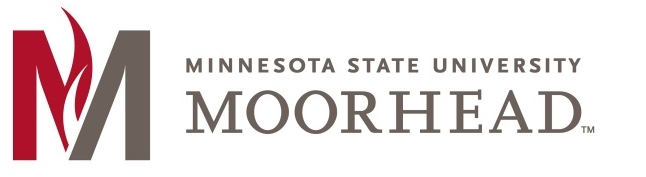 Instructional Technology ServicesAccessibility ChecklistCategoryCriteriaYesNoN/ACommentsCourse InfoThe Syllabus provides guidance on how to request accommodation.Course DesignThe course design facilitates readability and minimizes distractions.Content/TextText is provided in a sans serif font (e.g., Calibri, Arial, Verdana) for easy readability on computer and mobile devices. If creating text within Desire2Learn (e.g., Content, HTML page discussion or dropbox descriptions, etc.), you can use the default system font.Serif fonts (e.g., Times New Roman) are used only if the content is to be printed (not read online). Try to avoid using serif fonts.Content/TextUses dark font colors on a light background (e.g., black text on white background).Content/TextAvoids extremely bright colors as a background color.Content/TextUses one font and color for text.Content/TextAvoids using color to distinguish between information. Consider using textures in addition to color when creating charts. Generally red-blue and yellow-blue color combinations are safe.Content/TextAvoids overuse of all CAPS, bold, or italics.Content/TextAvoids underlining words. A screen reader can mistake it for a navigation link.Microsoft Office and PDF documentsDocuments are accessible.Use the standard heading levels in Microsoft Word to organize your contentDO NOT use text boxes in Microsoft Word as screen readers view them as an image.If using graphs/charts, provide an alternative method to convey the information to a reader with visual issues (e.g., explanation in alt text description).All images, charts, graphs, tables contain descriptive alt text.Tables contain header rows.Tables repeat header rows.Run Microsoft Word Accessibility Checker (from the File menu) to check for issues.Microsoft Office and PDF documentsWord documents containing links are converted to PDF for easy viewing and link access. Microsoft Office and PDF documentsPowerPoint presentations are accessible:All content in a PowerPoint slide appears in “Outline” view (which a screen reader can read).All images, charts, graphs, tables contain descriptive alt text.Each slide has a unique title.Run Microsoft PowerPoint Accessibility Checker (from the File menu) to check for issues.Microsoft Office and PDF documentsScanned PDF articles are accessible to screen readers.Test in Acrobat Reader using the Read Out Loud feature (View + Read Out Loud + Activate Read Out Loud). Consider obtaining articles through Library Services or rescan using OCR (optical character recognition) setting.Content LinksAll links are descriptiveUse the article title as your link text, not the URL address.Do not use “click here” as link text.Content LinksLinks open within the D2L Content Viewer instead of opening a new tab or window.Note: Sometimes links will overlay D2L (e.g., New York Times articles) so test links to verify content displays within the Content Viewer. Problem links may need to open to a new tab or window.ImagesImages are clear.ImagesImages have meaningful alt text / descriptions.ImagesUse of animated images is limited to only those that contribute to the learning experience and support the course content.ImagesAvoids animated or blinking images, text, or cursors that can cause seizures in some people.Multimedia (audio & video)Videos are accessible:Video quality is clear.Video file length is adequate to meet the goals of the activity without being too large to restrict user’s ability to download the file on computers with lower bandwidths. Suggested maximum length is 15 minutes.Video file lengths are adequate to meet the goals of the activity without adding unnecessary information.Videos are uploaded to a streaming media server, NOT to the course itself.Provides a transcripts and/or captioning.Provides description of images (e.g., charts, demonstrations, slides) where necessary.Video player required is compatible with multiple operating systems and requires only a standard, free plug-in.Multimedia (audio & video)Narrated PowerPoint presentations are accessible:Provides transcript/speaker notes either within PowerPoint or as a separate document.Self-launching PowerPoint presentations offer an accessible version.Multimedia (audio & video)Audio presentations are accessible:Provides a transcript.Audio quality is clear.Audio file length is adequate to meet the goals of the activity without being too large to restrict users’ ability to download the file on computers with lower bandwidths.Audio file lengths are adequate to meet the goals of the activity without adding unnecessary information.Audio player required is compatible with multiple operating systems and requires only a standard, free plug-in.TablesTables have header rows.Course AdministrationUses the “Special Access” feature in Desire2Learn for those needing more than the allotted time limit for quizzes.Note: To add special access for a quiz, click the Restrictions tab and use the [Add Users to Special Access] button found under the heading “Advanced Availability.”Course AdministrationOffers an alternative activity for those unable to participate in a synchronous web conference due to accessibility issues. Some options: offer a transcript and follow-up online discussion, etc.